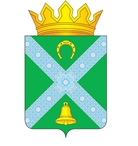 Российская ФедерацияНовгородская область Крестецкий районАдминистрация Новорахинского сельского поселенияП О С Т А Н О В Л Е Н И Еот  17.04.2015  № 36д. Новое РахиноО  проведении  культурно-массовых, спортивных мероприятий, мероприятий для детей и молодёжи   в Новорахинском сельском поселенииВ соответствии с Федеральным законом  от 06 октября 2003 года              № 131-ФЗ «Об общих принципах организации местного самоуправления в Российской Федерации», ст.8 Устава Новорахинского сельского поселения         ПОСТАНОВЛЯЮ:1.Утвердить проведение  культурно-массовых, спортивных мероприятий, мероприятий для детей и молодёжи   в Новорахинском сельском поселении согласно приложению 1.2. Утвердить  в прилагаемый  Состав организационного комитета по подготовке и проведению   культурно-массовых, спортивных мероприятий, мероприятий для детей и молодёжи   в Новорахинском сельском поселении.	3.Контроль за исполнением постановления возложить на Серёгину С.В., ведущего специалиста Администрации Новорахинского сельского поселения.	4.Опубликовать постановление в газете «Новорахинские вести» и разместить на официальном сайте Администрации Новорахинского сельского поселения в информационно-телекоммуникационной сети «Интернет».Глава администрации                                   Г.Н.ГригорьевПриложение 1 Утверждены постановлением Администрации Новорахинского сельского поселения от 17.04.2015 № 36Культурно-массовые, спортивные мероприятия, мероприятия для детей и молодёжи   в Новорахинском сельском поселенииУтверждён постановлением Администрации Новорахинского сельского поселения от 17.04.2015 № 36Состав организационного комитета по подготовке и проведению   культурно-массовых, спортивных мероприятий, мероприятий для детей и молодёжи   в Новорахинском сельском поселениимероприятияДата проведения Место проведения Ответственный исполнительКультурно-массовые мероприятияКультурно-массовые мероприятияКультурно-массовые мероприятияКультурно-массовые мероприятияДень деревни7 июляСомёнский СДК Григорьев Г.Н.Работники культуры День деревни9 июля   д.Старое Рахино. д.ЛамерьеГригорьев Г.Н.Работники культурыДень деревни21 июляРакушинский СДКГригорьев Г.Н.Работники культурыДень деревни23 июляд.ЕваничиГригорьев Г.Н.Работники культурыДень деревни28 июля  Новорахинский СДКГригорьев Г.Н.Работники культурыДень деревни14 августа Локотской СДКГригорьев Г.Н.Работники культурыДень деревни19 августад.Зелёный БорГригорьев Г.Н.Работники культурыДень пожилого человека1 октябряСельские СДКГригорьев Г.Н.Работники культурыДень матери28-29 ноябряСельские СДКГригорьев Г.Н.Работники культурыВахта памяти , посвящённая Дню Победы8 маяОбелиски, памятники. Воинские захороненияГригорьев Г.Н.Работники культуры. образованияСпортивные мероприятияСпортивные мероприятияСпортивные мероприятияСпортивные мероприятияЛыжные соревнования (массовые пробеги)«Лыжня России»февральТерритория АМОУ «ООШ№ 4»Григорьев Г.Н.Работники культуры. образованияМасленичные Спортивно-игровые забавы21 февраляНоворахинский, Локотской, Ракушинский. Сомёнский СДК Григорьев Г.Н.Работники культуры.Соревнования по дартсу23 февраля8 мартаСпортзал АМОУ «ООШ№ 4»Пробег, посвящённый Дню Победы6, 8 мая д.Ламерьед.Старое РахиноГригорьев Г.Н.Работники культуры. образованияСпортивные игры и соревнования ко Дням деревень: мероприятия проводятся по  следующим видам спорта:ДартсМини-футболПляжный волейболВелосипедные соревнованияВесёлые старты (эстафета, спортивные игры)Настольный теннисСпортивные викторины7 июляд Сомёнка Григорьев Г.Н.Работники культуры Спортивные игры и соревнования ко Дням деревень: мероприятия проводятся по  следующим видам спорта:ДартсМини-футболПляжный волейболВелосипедные соревнованияВесёлые старты (эстафета, спортивные игры)Настольный теннисСпортивные викторины9 июля   д.Старое Рахино. Григорьев Г.Н.Работники культурыСпортивные игры и соревнования ко Дням деревень: мероприятия проводятся по  следующим видам спорта:ДартсМини-футболПляжный волейболВелосипедные соревнованияВесёлые старты (эстафета, спортивные игры)Настольный теннисСпортивные викторины21 июляд.РакушиноГригорьев Г.Н.Работники культурыСпортивные игры и соревнования ко Дням деревень: мероприятия проводятся по  следующим видам спорта:ДартсМини-футболПляжный волейболВелосипедные соревнованияВесёлые старты (эстафета, спортивные игры)Настольный теннисСпортивные викторины23 июляд.ЕваничиГригорьев Г.Н.Работники культурыСпортивные игры и соревнования ко Дням деревень: мероприятия проводятся по  следующим видам спорта:ДартсМини-футболПляжный волейболВелосипедные соревнованияВесёлые старты (эстафета, спортивные игры)Настольный теннисСпортивные викторины28 июля  д.Новое Рахино спортивно-игровая площадкаГригорьев Г.Н.Работники культурыСпортивные игры и соревнования ко Дням деревень: мероприятия проводятся по  следующим видам спорта:ДартсМини-футболПляжный волейболВелосипедные соревнованияВесёлые старты (эстафета, спортивные игры)Настольный теннисСпортивные викторины14 августа Д.Локотско Григорьев Г.Н.Работники культурыСпортивные игры и соревнования ко Дням деревень: мероприятия проводятся по  следующим видам спорта:ДартсМини-футболПляжный волейболВелосипедные соревнованияВесёлые старты (эстафета, спортивные игры)Настольный теннисСпортивные викториныКросс нациисентябрьд.Новое Рахино Территория АМОУ «ООШ№ 4»Григорьев Г.Н.. работники образованияПриобретение спортивного инвентаря и оборудования, спортивной формы для участников  спортивной команды Новорахинского сельского поселения В течение периодаД.Новое Рахино, Локотско. Ракушино, СомёнкаГригорьев Г.Н.Участие спортсменов Новорахинского сельского поселения в межпоселенческих, районных и областных соревнованиях.   В течение периодаГригорьев Г.Н.Благоустройство  спортивно-игровых площадок и обустройство их  спортивно-игровыми   элементамиМай-октябрьД.Новое Рахино. Локотско, Семёнка. РакушиноГригорьев Г.Н.Мероприятия для детей и молодёжиМероприятия для детей и молодёжиМероприятия для детей и молодёжиМероприятия для детей и молодёжиЭтап «Дорога»Проведение конкурсов  и викторин по изучение правил дорожного движенияМай,  сентябрьАМОУ «ООШ№ 4»Григорьев Г.НЭтап «Здоровье»Приобретение  туристического  инвентаря и настольных игрПроведение  бесед  на тему о здоровом образе жизни,   вреде и последствиях наркомании, токсикомании,  употребления   алкоголя и табакокурения.В течение  периодаГригорьев Г.НЭтап  «Каникулы»Привлечение  детей, подростков, молодёжи к участию в проведении культурно-массовых, спортивных мероприятий, в том числе посвящённых празднованию дней деревень; Привлечение молодёжи  к участию в  обеспечении общественного порядка во время проведения культурно-массовых и спортивных мероприятий.Организация летнего отдыха, оздоровления, досуговой занятости населения. Приобретение спортивно-игрового оборудования и спортивного инвентаря для занятия населения физической культурой и спортом.Подготовка    дворовых площадок  для занятий физкультурой и спортом, проведения игровых и  спортивных мероприятий.Приобретение призов для участников мероприятийВ течение периодаГригорьев Г.НЭтап «Патриот»Привлечение детей, подростков, молодёжи к участию  в проведении мероприятий по совершенствованию патриотического  и нравственного воспитания населения;Проведение мероприятий, посвящённых дням воинской славы (победные дни) России, государственным праздникам, памятным датам истории  Новорахинского поселения, Крестецкого  района и Новгородской области;Проведение патриотических марш-пробегов к местам  воинской славы;Содействие в проведении « Тимуровского движения» среди учащихся школы;Проведение конкурсов чтецов, рисунков, фотографий  на патриотические темы;Приобретение призов для участников мероприятийВ течение всего периодаГригорьев Г.НГригорьев Г.Н.Глава Администрации Новорахинского сельского поселения, председатель организационного комитетаЛосенкова М.А.Заместитель Главы Администрации Новорахинского сельского поселения, заместитель председателя организационного комитетаЧлены организационного комитета:Члены организационного комитета:Серёгина С.В.Ведущий специалист администрации сельского поселения Михайлова Н.С.Служащий Администрации сельского поселенияКаротина В.И.Служащий Администрации сельского поселенияДепутаты Совета депутатов Новорахинского сельского поселения По согласованиюРаботники  учреждений культуры и образованияПо согласованиюЧлены общественного совета Новорахинского сельского поселенияПо согласованию